Aus dem Garten…Marinierte Blattsalate als			Vorspeise	Hauptgangmit:Natur		€ 7,90		€ 13,90gebratenen	€ 13,90		€ 18,90Garnelen	gebackenem	€ 14,50		€ 18,90Büffelmozarellagebratener	€ 14,90		€ 19,20
Maispoulardegebratenen	€ 14,90		€ 19,50Pfifferlingengebratenen	€ 15,90		€ 19,90FiletstreifenGrünzeugs2erlei vom SchweinSülze / Bauch / Bratkartoffel / Blattsalat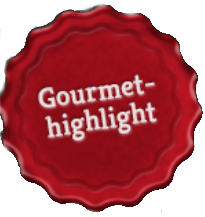 10,90 €Bruschetta von der AvocadoTomate / Rote Zwiebel / Kresse13,50 €Tatar „ML“ gestapeltangemachtes Beef Tatar / Staudenselleriesüppchen / 
Kapern / Knusperchip13,50 €SuppenRinderkraftbrüheGrießklößchen6,50 €Süppchen vom PfifferlingSchaum von der Weißen Schokolade6,90 €Französische Bouillabaissemit gebratenen Edelfischen / Gemüse / Zitrone6,90 €ALKOHOLFREIE GETRÄNKEBAD BRÜCKENAUER GOURMETMedium / Naturell (0,25 l)	2,80 €Medium / Naturell (0,75 l)	7,20 €Coca Cola, Original Spezi (1,2), Coca Cola Light (1,2,3) ,Sprite Fanta (1,4)0,33l	2,90 €(1 - mit Farbstoff; 2 - mit Coffein; 3 - mit Süßungsmitteln; 4 - mit Antioxidationsmittel)    Fruchtsaft pur0,20l	2,50 €0,40l	4,10 €als Schorle0,40l	3,80 €BIEREWILL BRÄUHefeweizen / Alkoholfreies Weizen (0,5l )4,20 €Pils de Luxe (0,33 l)	3,40 €Radler (0,33 l)	3,40 €Hochstift Drive alkoholfreies Bier (0,33 l)	3,40 €Teigware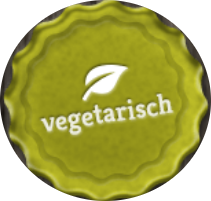 Feliczette FinferliFelizcette / Pfifferling / TomateParmesan / Kräuter17,90 €KaninchentortelliniKaninchenragout18,90 €Aus See und MeerWolfsbarschSchmortomaten / Pfifferlingsrahm/ Spaghetti19,90 €ZanderfiletCremiges Risotto / Zucchinigemüse20,90 €	WEISSWEIN 0,25l2020er Silvaner HausschoppenWinzerkeller Sommerach			   4,90€2019er Sommerlust, Rotling, fruchtigWinzer Sommerach, Franken	 		   5,90 €2020er Sauvignon Blanc ,trockenWeingut Ruppert, Franken			   7,20 €2019er VDP Ortswein, Riesling, trockenWeingut Horst Sauer, Franken			   9,20 €•	ROTWEIN 0,25l2019 Lebenskünstler Cuvee, trockenWeingut Otmar Zang, Franken			   6,50 €2gether Red Cuvee fruchtigWeingut Ruppert Franken 			   7,20 €	            Weine enthalten SulfiteVon Weide und Wiese Bio Schnitzel–Wiener Art–Biohof MaySchweineschnitzel Biohof May / Bratkartoffeln / Salat19,50 €Schweinefilet im SpeckmantelPfifferlingsrahm / grüne Paprika / Kartoffelgratin22,90 €Rosa gebratenes Roastbeefmit sautiertem Pilzgemüse / La Ratte Kartoffeln28,90 €Tomahawk Steak (für 2 Personen!!)Sautierte Pfifferlinge / Potatoe Wedges /Sautiertes Gemüse / Paprikasalsa 58,90 €•	WEISSWEIN Flasche2020er Silvaner, trocken,Weingut Rudolf May, Franken		            24,50€2020er Rosamunde, trocken,Weingut am Stein, Franken		            24,30€2020er Grauburgunder, trockenWinzer Sommerach, Franken		            27,40€2020er Blanc de Noir, trocken,Winzer Sommerach, Franken     	           25,90€SüßkramCrème brûléeErdbeersorbet / frische Früchte / kandierte Pistazien6,90 €Variation vom Schloss Geist6,90 €Desssert of the caribbeanKokosmousse / Ananasbiskuit /Bananen-Passionsfrucht-Ragout / Mango Sorbet8,90 €Würzige Käseauswahl8,50 €•	ROTWEIN Flasche2017er Merlot, trockenWeingut am Stein, Franken			38,90€2020er Spätburgunder, trockenWeingut Rudi May, Franken			37,80€Weine enthalten Sulfite•	Wein Frankreich/Italien2018er Negroamaro Puglia, Italien		27,90 €2017er Leoncelli Montepulciano D´Abruzzo, Italien		29,90€ 2013er Chateau Kirwan, Frankreich		54,90€